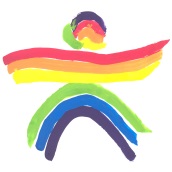 EUROQUIJOTE ( 400 anniversary of the publishing of the 2nd part of Don Quixote)

Objective: record a video in which one or several students from your school read a passage of "El Quijote" in their mother tongue. The final montage, of no more than 5 minutes, shown at the opening or closing ceremony will commemorate this milestone in the Spanish and World literature in its 400 aniversary.

How many people can read?    As many as you like.
        Each student may read a passage of chapter VII of the first part of 'El Quijote': "Of the good fortune which the valiant Don Quixote had in the terrible and undreamt-of adventure of the windmills."
        You should try to reflect the linguistic and cultural diversity of your school.

Is it necessary to read the whole chapter?
        One passage is enough.

How long can the video be?
        10 minutes maximum

Video formats:  MOV, MPEG4, AVI, WMV, MPEG, FLV, 3GPP, WebM.Video size:   2Gb maximum

Where and how ? 

        Upload it to the Youtube account EuroQuijote-IES Miguel Catalán using the email address euroquijote@ies-mcatalan.com and password mcatalan2015.
       ( You can also send any questions, suggestions and ideas about the project to this email address).
         ****Your school's name, city and country should appear in the video. The participating students' names should also be included.
 *****Students must have their parents or legal guardian's permission for their image to appear on the Internet as the video will be posted online.

When to send the video: Until FEBRUARY 28th

What are we going to do  with the videos?
        All the schools participating in the Europroject will be able to watch their own videos as well as those from other schools, on the Youtube channel.
        A video montage will be made with all the videos and shown at the opening or closing  ceremony of the Europroject meeting in May.